NOVODOBÁ HISTORIE PRAHY POHLEDEM GEOGRAFAMODERN HISTORY OF PRAGUE FROM GEOGRAPHER´S VIEWDatum a místo konání: 	31. 7. 2015 – 30. 9. 2015									předsálí Knihovny geografie PřF UK (Albertov 6, Praha 2, 128 43, 2. patro)Výstava představuje soubor tematicky zaměřených map Prahy, které hodnotí novodobý historický vývoj sociálně prostorové struktury pražských čtvrtí od počátku 20. století až do současnosti. V podrobnosti katastrálních území jsou dokumentovány významné proměny počtu obyvatel, věkové, náboženské či národnostní struktury, ukázán je také vývoj nezaměstnanosti, kriminality, sociálního statusu či kvality bydlení v jednotlivých pražských čtvrtích. Zvláštní pozornost je věnována historickým aspektům a současnému vývoji migrace, procesu, který se významně podílí na sociálních proměnách Prahy. Některé nejnovější mapy jsou zpracovány také v podrobnosti urbanistických obvodů, které umožňují nahlédnout do sociální struktury již relativně malých a z hlediska typu bydlení homogennějších územních celků. Ke všem vystaveným mapovým listům náleží doprovodný text zasazující danou problematiku do širšího kontextu. Expozice je vhodná pro české i cizojazyčné publikum, všechny mapy i texty jsou zpracovány v češtině i angličtině. Mapové listy jsou výstupem projektu financovaného Ministerstvem kultury České republiky „Zpřístupnění historických prostorových a statistických dat v prostředí GIS“ a jejich autory jsou členové výzkumného týmu Urbánní a regionální laboratoř působícího při katedře sociální geografie a regionálního rozvoje Přírodovědecké fakulty Univerzity Karlovy v Praze. Výstava je putovní a je ji možno zapůjčit. 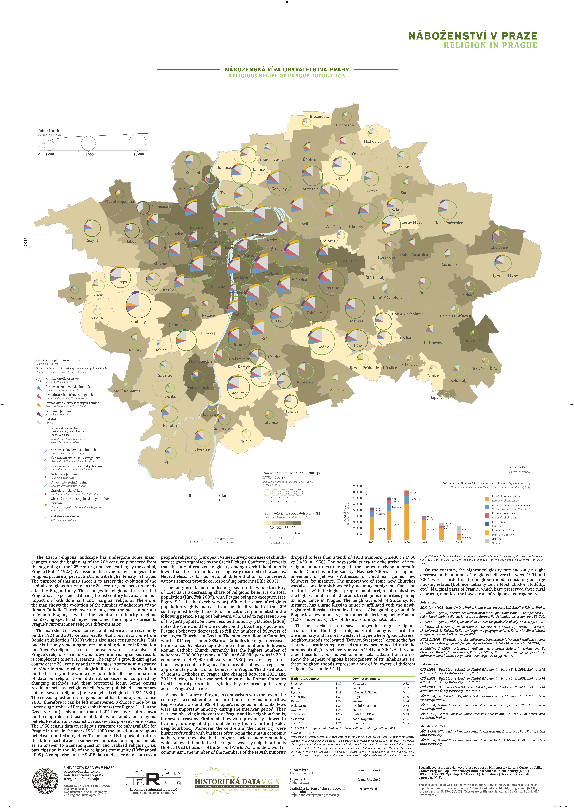 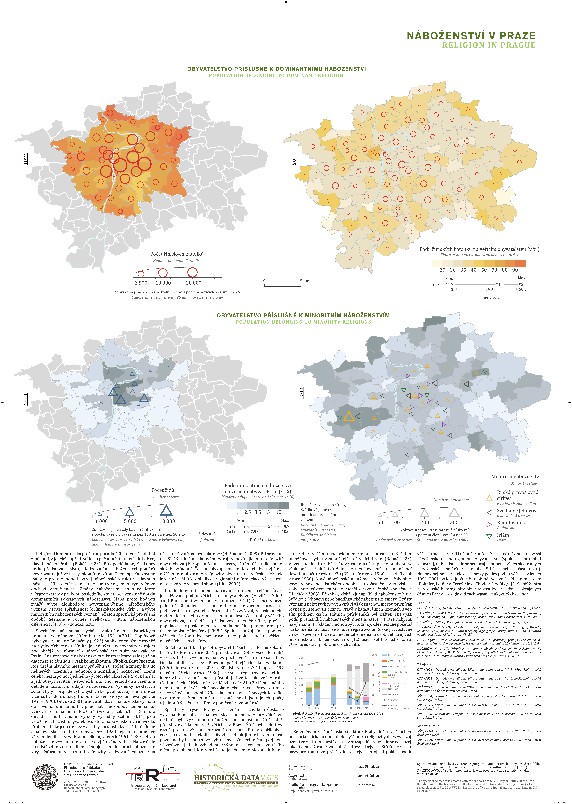 AUTOŘINina Dvořáková, Lucie Pospíšilová, Martin Ouředníček, Jana Jíchová, Ivana Přidalová, Peter Svoboda, Petra Špačková, Zuzana KopeckáGRAFICKÉ A KARTOGRAFICKÉ ZPRACOVÁNÍ MAPOVÝCH LISTŮ Jiří Nemeškal, David Outrata GRAFICKÉ ZPRACOVÁNÍ POSTERŮMartin Malý, Eliška SlámováKONTAKT:Nina Dvořákovánina.dvorakova@natur.cuni.czUrbánní a regionální laboratořPřírodovědecká fakultaUniverzity Karlovy v PrazeAlbertov 6, 128 43 Praha 2